Søndagsbrev 21. april 2024, St. Birgitta menighet.Kallssøndag -Den gode hyrdes søndag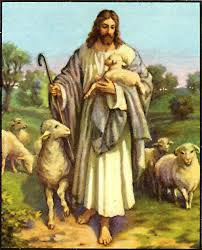 Kollekt/gaver kan gis via Vipps # 514275 eller giro.St. Birgitta kirkeSt. Josephs gt. 17, 1606 FredrikstadKontor: 69 30 15 20  Prest: 69 30 15 22  Giro: 0530.22.52930E-post: fredrikstad@katolsk.noHjemmeside: http://fredrikstad.katolsk.no.Facebook: St. Birgitta katolske kirke4. søndag i påsketiden, år B(Søndagens liturgi i Messeboken side 381 (ny), 274 (gml.))MessetiderPavens bønneintensjoner for april 2024For kvinnenes rolleLa oss be om at kvinnenes verdighet og verdi blir anerkjent i alle kulturer, og at det blir slutt på diskrimineringen de møter i enkelte deler av verden.				ForbønnerCelebranten:Kjære kristne!  Jesus sa: ”Jeg er den gode Hyrde som setter livet mitt inn for fårene”.  La oss derfor på denne kallssøndag be for alle som han kaller til hyrdeoppdrag i Kirken: For biskopene, prestene, diakonene og andre med ansvarsfulle oppdrag i Kirken, at de fylt av Ånden må bli mer og mer Kristus-lik. Vi ber deg…For de borgerlige myndigheter, at de med evangeliet som eksempel må ivareta sitt gudgitte ansvar. Vi ber deg…For alle som må sette sitt liv inn for Evangeliet, om hjelp og kraft fra ham som gav sitt liv for oss. Vi ber deg…For det økumeniske forhold mellom Den katolske kirkes hyrder hos oss og deres kollegaer i andre kirker og samfunn, om fremtidig enhet i én hjord under den ene Hyrde. Vi ber deg…Om at Kristus fortsatt må kalle unge menn blant oss til prestetjeneste for å ta del i hans hyrdegjerning, og at dette må bli lett for dem. Vi ber deg…At kallet til oppbrudd fra den vanlige livsform for å vie seg helt til Gud som ordensfolk – nonner og munker, brødre og søstre – må være levende og fruktbringende også hos oss. Vi ber deg…For alle våre avdøde, ta dem inn i ditt rike og la dem skue din herlighet. Vi ber deg... Celebranten: Himmelske Far, du som gjennom din Sønn har gjort at vi får kalles Guds barn.  Gi oss å leve som dine barn i én hjord. Ved ham, Kristus, vår Herre. Amen. KunngjøringerKollektene sist uke var kr. 8.692,00. Votivlys kr. 238,00.  Hjertelig takk!Kollekten i dag går til St. Eystein presteseminar.Resultat av menighetsrådsvalget 2024: Valgte medlemmer: Peter Jan Henrik Henskjold Kuran, Juliana Fladeby, Maria Carmela A. Hansen og Pradeep Mariadoss.Varamedlemmer: Iselin Mouland og Nikolajus  JuozeliunasI tillegg til disse valgte medlemmer skal sognepresten utpekt 2 personer til menighetsrådet. Det nye menighetsrådet blir innsatt søndag 28. april kl. 10.00.Lørdag 27. april er det ekstra undervisning og skrifte for 1.kommunionbarna fra kl. 10.00-14.00.Øvelse til 1.kommunionsmessen, tirsdag 30. april kl. 18.00.1.kommunionsmesse lørdag 4. mai kl. 11.00.  Katekesen trenger kateketer til 1.klasse, 3.klasse og 7. klasse, flere assistenter og vikarer. Personer som kunne tenke seg å hjelpe kan melde seg til Elzbieta Hagen, mobil 907 19 460 eller elzbieta.hagen@gmail.com. Vi oppfordrer spesielt polsktalende personer til å melde seg som assistenter/vikarer. Kaldeisk gruppe har ansvaret for vask av kirken til uken.  Polsk gruppe har ansvaret for kirkekaffe neste søndag.   Riktig god søndag!   Velkommen til kirkekaffe!OBLATKOMMUNITETEN I ØSTFOLD  ●  St. Josephs gate 17, 1606 Fredrikstad Gunapala, Premanath Jagath O.M.I., sogneprest for Fredrikstad                    Mobiltelefon: 414 68 740,  E-post: jagath.gunapala@katolsk.noPisarek, Piotr Sylwester O.M.I., sogneprest for Moss                    Mobiltelefon: 901 29 621,  E-post: ppisarek@online.noKunkel, Roman O.M.I., sogneprest for Halden, polsk sjelesorg i Østfold                     Mobiltelefon: 414 62 722, E-post: kunkelomi@gmail.com Inngang  Krist stod opp av døde  491 Messe XIV  Norsk messe   14 Første lesning:  Apg. 4, 8 – 12 Salme 118 Omkved:           Stenen bygningsmennene vraket, er blitt til hovedhjørnesten.  168 Annen lesning:   1 Joh 3, 1 - 2 Evangelium:  Joh 10, 11 - 18 Offertorium:  Vårt alterbord er dekket  Vers 1-4  749             Kommunion:   Vårt alterbord er dekket   Vers 5-6  749             Avslutning:  Himmelsdronning fryd deg    Regina caeli                 550  547 Onsdag  24/4  18.00    Kveldsmesse  Torsdag    25/418.00  Kveldsmesse og Sakramentsandakt  Fredag  26/4  11.00  Formiddagsmesse Lørdag  27/417.3018.00  Rosenkransandakt - norsk  Kveldsmesse Søndag  28/4  10.00  16.00   18.00  Høymesse. 5. søndag i påsketiden  Engelsk messe   Kveldsmesse